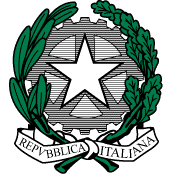 Ministero dell’Istruzione, dell’Università e della RicercaUfficio Scolastico Regionale per il LazioUfficio VI  Ambito territoriale di Roma _IV__ Unità Operativa – Personale A.T.A. ed EducativoVia Luigi Pianciani, 32 – 00185 Roma –  067739……... P.E.C.: usprm@postacert.istruzione.it                 P.E.O.: usp.rm@istruzione.itsito: http:/www.atpromaistruzione.it                                                                                  Ai Dirigenti Scolastici delle scuole                                                                                    di ogni ordine e grado di                                                                                                    ROMA e  provincia        							     Alle Organizzazioni Sindacali								  LORO SEDI						                All’ALBO dell’UfficioSEDEOGGETTO: Graduatorie di Circolo e d’Istituto di prima fascia del personale A.T.A. delle scuole statali di Roma e provincia.Si informa che dalla data odierna, tramite il sistema informativo, sono  a disposizione di ciascuna istituzione scolastica le  graduatorie di circolo e di istituto  di 1^ fascia dei profili professionali del personale A.T.A. aggiornate, da utilizzare per il conferimento di incarichi a tempo determinato per l’a.s. 2016/17.	Le SS.LL. sono  invitate ad affiggere all'albo  delle rispettive sedi la presente comunicazione e copia delle graduatorie citate.	f.to  IL DIRIGENTE	     R. SpallinoMinistero dell’Istruzione, dell’Università e della RicercaUfficio Scolastico Regionale per il LazioUfficio VI  Ambito territoriale di Roma _IV__ Unità Operativa – Personale A.T.A. ed EducativoVia Luigi Pianciani, 32 – 00185 Roma –  067739……... P.E.C.: usprm@postacert.istruzione.it                 P.E.O.: usp.rm@istruzione.itsito: http:/www.atpromaistruzione.itIL DIRIGENTEVISTO il D. L.vo n. 297/94;VISTA la legge n. 124 del 3.5.1999;VISTA l’Ordinanza Ministeriale n. 21 del 23/2/2009 relativa ai concorsi per titoli per il personale A.T.A. statale;VISTE le graduatorie definitive di cui all’O.M. sopra citata, relative ai concorsi per titoli per i profili di Assistente Tecnico, Assistente Amministrativo, Cuoco, Guardarobiere, Infermiere, Collaboratore Scolastico e Addetto alla Aziende Agrarie del personale A.T.A. della provincia di Roma, per l’a.s. 2015/16,  approvate con D.D.G. n. 295  del 26/7/2016;TENUTO CONTO  delle preferenze di sede espresse  dai candidati inseriti nelle graduatorie anzidette (allegato G ) ai fini dell’inclusione nelle graduatorie di circolo e di istituto per l’a.s. 2016/17;DECRETA	Per le motivazioni citate in premessa, sono approvate le graduatorie di circolo e d’istituto di prima fascia per tutti i profili professionali del personale A.T.A. statale per l’a.s. 2016/17.	   f.to  IL DIRIGENTE	         R. Spallino___________________________________Ai Dirigenti Scolastici delle scuole  di ogni ordine e grado di                          ROMA e  provinciaAlle Organizzazioni Sindacali                                    LORO SEDIAll’ URP  - SEDEMPI AOOUSPRM.Registro Ufficiale prot. n-   16062   USCITA -                        Roma, 1/8/2016MPI AOOUSPRM.Registro Ufficiale prot. n- 16065      USCITA -Roma,  1/8/2016